3則交安短片請至Google雲端硬碟 https://reurl.cc/ZOY823 下載運用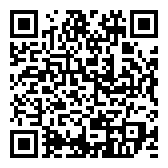 Google雲端硬碟或上彰化縣政府新聞處youtube平台搜尋「18-24歲機車騎士路口安全」https://www.youtube.com/watch?v=gtpeKgjDRg4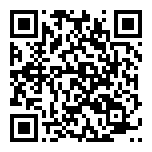 「高齡者路口步行安全」https://www.youtube.com/watch?v=VHl34ccE9mM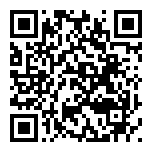 「高齡者路口騎車安全」https://www.youtube.com/watch?v=JVwilF9VboA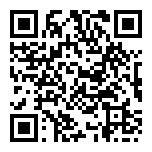 